ДемоверсияИтоговая контрольная работа по математикеза курс 10 классаБлок I. Корень n- ой степени. Иррациональные уравнения.№1. Найдите значение выражения: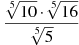 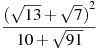                              2)                             3)     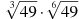 №2. Найдите корень уравнения: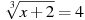                                            2)                                 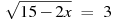                                         Если уравнение имеет более одного корня, в ответе запишите  меньший из них. 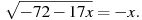 Блок  II. Степень с рациональным показателем. Показательные уравнения.№1. Найдите значение выражения: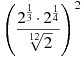 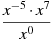                  при                 2)                           3)                   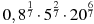 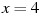 №2. Найдите корень уравнения: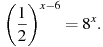                          2)                              3)                                                 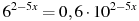 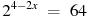 Блок  III  Логарифмы. Логарифмические уравнения.№1. Найдите значение выражения: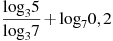 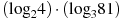                                     2)                                  3)                  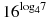 №2. Найдите корень уравнения: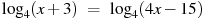 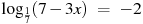 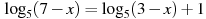 Блок IV. Тригонометрия.№1. Найдите значение выражения: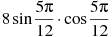 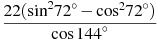                                      2)                                                                                   ,если                                            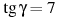 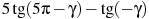 №2. Найдите корень уравнения: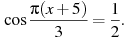 В ответе запишите наибольший отрицательный корень.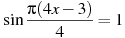  В ответе напишите наибольший отрицательный корень.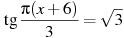 В ответе напишите наименьший положительный корень.№3.     а) Решите уравнение     .   б) Укажите корни этого уравнения, принадлежащие отрезку Блок V. Стереометрия.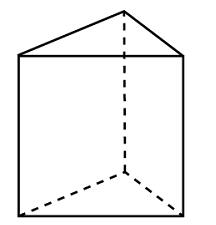 №1. Основанием прямой треугольной призмы служит прямоугольный треугольник с катетами 6 и 8, высота призмы равна 10. Найдите площадь ее поверхности.№2. В прямоугольном параллелепипеде  известны длины рёбер , , . Найдите синус угла между прямыми и 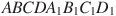 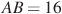 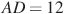 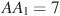 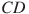 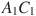 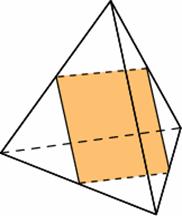 №3. Ребра тетраэдра равны 33. Найдите площадь сечения, проходящего через середины четырех его ребер.№4. В правильной шестиугольной призме все ребра равны 48. Найдите расстояние между точками и 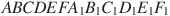 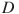 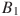 №5. В правильной четырехугольной пирамиде точка  — центр основания, вершина, , . Найдите боковое ребро 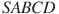 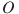 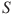 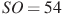 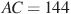 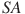 №6. В прямоугольном параллелепипеде известно, что , , . Найдите длину ребра .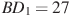 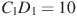 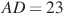 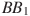 №7. Стороны основания правильной шестиугольной пирамиды равны 72, боковые рёбра равны 85. Найдите площадь боковой поверхности этой пирамиды.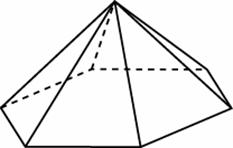 №8. Во сколько раз увеличится площадь поверхности куба, если все его рёбра увеличить в 2 раза?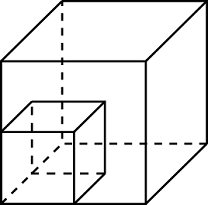 №9. Найдите объем многогранника, изображенного на рисунке (все двугранные углы прямые).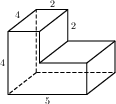 №10. В кубе найдите угол между прямыми и . Ответ дайте в градусах.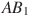 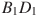 